Waar staan wij voor ?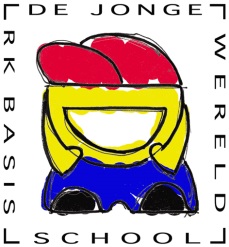 Wat willen wij bereiken?Wij willen, samen met de ouders, de kinderen een goede en veilige basis bieden voor hun toekomst, waarbij de persoonlijke ontwikkeling voorop staat. Elk kind is uniek met zijn eigen talenten, vaardigheden en achtergrond.Naast de basisvakken leren we kinderen de vaardigheden die ze later nodig hebben in de maatschappij zoals zelfstandigheid, samenwerking, oplossingsgericht denken en mediawijsheid.Ons handelen is gebaseerd op de volgende kernwaarden:SamenwerkingRespectVertrouwenZelfstandigheidRust en veiligheidVerantwoordelijkheidBehalve de basisvaardigheden leren wij de kinderen:Plannen en organiserenEigen keuzes durven makenZelfredzaamheid en verantwoordelijkheid.Vragen durven stellenKritisch en creatief denkenLuisteren naar elkaarGedrag binnen de digitale wereldSamenwerken met anderenWat betekent dat voor ons onderwijs?Samen met ouders en kinderen stellen wij de doelen vast.We gebruiken verschillende organisatie- en werkvormen gericht op de onderwijsbehoefte.Alle kinderen beschikken vanaf groep 4 over een chromebook, voor de hoofdvakken en digitale activiteiten.D.m.v. planbord, groepswerk en weektaak bevorderen wij de zelfstandigheid en verantwoordelijkheid.De kanjertraining en een overzichtelijke leeromgeving  vormen de basis voor de rust en veiligheid.Hoe betrekken wij de ouders daarbij ?Wekelijks informeren wij de ouders over alle groepsactiviteiten.O.b.v. educatief partnerschap willen samen met de ouders de ontwikkeling begeleiden.Wederzijds vertrouwen is daarbij het uitgangspunt.Gedurende het schooljaar zijn er meerdere overlegmomenten met ouders.Wat betekent dat voor ons professioneel handelen?Wij maken gebruik van elkaars kennis  en talenten.Wij delen kennis en successen, waardoor we van elkaar leren.Wij professionaliseren o.b.v. ontwikkelingen in de maatschappij en het kwaliteitsbeleid.Welke relaties gaan wij aan ter bevordering van het onderwijs?Wij werken samen  op school met het schoolmaatschappelijk werk, Cesar therapie en Logopedie.Wij maken gebruik van de kennis bij het H.C.O., de Loodsboot en het R.I.D.Wij maken gebruik van gastdocenten t.a.v. kunst en cultuur en wetenschap en techniek.Wij maken gebruik van de expertise van ouders bij specifieke begeleiding van leerlingen.